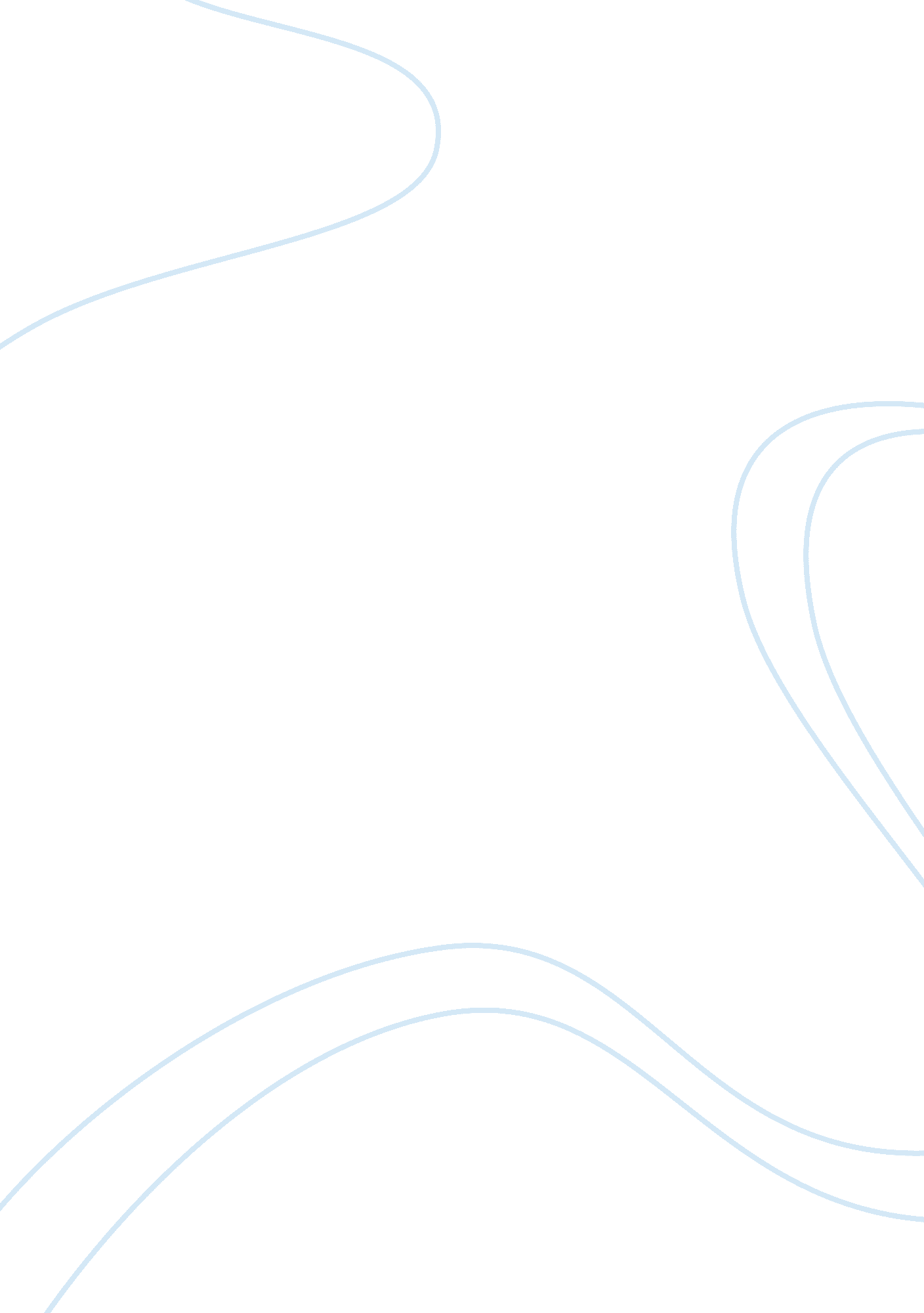 Characteristics of islam assignmentArt & Culture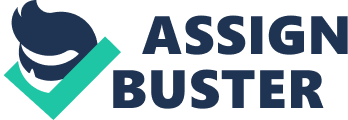 The relevance of faith back to the importance of religion in human life and the importance of religion known, Religion is the true value of the human being in this world and hereafter, no religion, human right value, there can be no true worship only good faith, not only in terms of the forensic method of worship, Even in terms of starting to believe in God – the Almighty – and other assets of faith and the belief of divine, the Platform of religion and belief into the extent of human perceptions, Man, if true faith is true religion and, if correct, true religion relates to God – the Almighty – and, if arrived to this degree has achieved the desired happiness, which is great happiness in this world and hereafter, no way to achieve permanent happiness, however, the safety of religion. The concept of faith: Faith in the source language is the contract; which tensile force and tighten the link, everything is insignificant so-called faith, the covenants and conventions are called contract; also the marriage operations called contracts, added the sales operations so-called contracts. The things that are between God and Man from envisioned and believe are called faith. Terminological concept of faith: Faith in the firm as what it is said a general point, which is beyond all doubt to belief. The Islamic faith: They believe the firm pillars of faith and the fundamentals of Islam and its basic elements and all that proved God and His Messenger Mohammad- peace be upon him – is the heart and scientific and anecdotal, as well as platforms for life, even including by dealing with others, and this is an important point; Because many of those having faith is neglected or perhaps amazed that belief is the result of the apparent deal. Sources of Islamic faith: The sources of faith are Al Kitab and Sunna, and there are no other sources, but some scientists define the third source which is a consensus. It is not an independent source, but rather on the outcome of the understanding of texts, sometimes builds based on the consensus text, or a set of texts. And sometimes builds based on the unanimity rule or rules taken from the texts, often sometimes build based on the consensus on the right understanding by the firm in science texts, because in this consensus may be considered a third source, fellow source and not mushaha in term. The characteristics of the Islamic faith: 1 – Divine: The source of God, and that it did not change did not change and this self-assured it is the best for ourselves, and that happiness lies in the implementation, and the consequent misery left: A. Goodness, blessings, happiness and abundance of production all of it blessings of the implementation of Islamic law based on this belief: {????? ‘ ????? ??? ‘?? ?? ‘????? ??????? ????????? ‘? ??????? ‘??? ????? ‘??? ‘ ????????? ???? ?????????? ???? ‘??? ‘?? ??????? ‘ ????????? ??????? ‘?????? ‘ ????? ??????? ??? ‘??????? } (96) ???? ???????. ???? ????? : {????? ‘ ???????? ‘ ????????? ?????? ‘????? ???? ‘??? ‘????? ????? ??? ‘???? ????? ‘??? ‘ ??? ‘ ???????? ‘ ?????????? ??? ‘ ??? ‘????? ‘ ????? ‘ ??? ‘?? ??? ‘??????? ‘ ??? ‘??? ‘ ??????? ??? ‘???????? ????????? ??? ‘??? ‘ ????? ??? ??? ‘??????? } (66) ???? ???????. B. As long as the divine God Almighty is free of deficiencies, safe from the defect, far from inequality and injustice, because God is ideal in the heavens and the earth {??????? ?????????????? ?? ‘??? ‘??? } .. (82) ???? ??????. C. As long as they divine, which satisfy the instinct of worship not only filled the Platform for God, not filled in the philosophical systems, also not in the Sultan of politics, and not financial wealth. D. As long as divine, people are equaled whether it is preferred to an Arab to Ajami, unless with piety. God is the Creator of all the people they are all slaves for him, not preferred color on color. ??? ????? : {??? ‘ ?????? ???????? ??? ‘ ?????? ??? ‘ ??? ‘??? ????? ??? ‘???? ??????? ‘????????? ??????? ????????? ??????? ‘?????????? ‘ ??? ‘????? ‘ ????? ‘???? ??? ??????? ??? ‘??????? } (97) ???? ?????. Therefore, it is the only ideology which does justice to the people and amends them, and people standing on an equal footing both their own Governor and sentenced. {???????? ‘ ???????? ??????? ??? ‘??? ????? ‘??? ??? ????????? ????????????? ?????? ?????????? ?? ‘??????? } (115) ???? ???????. 2. Second characteristic that it is steadiness: ??? ????? : {??????? ‘ ??? ‘???? ????????? ???????? ??? ‘???? ??????? ??????? ?????? ???????? ????? ‘??? ??? ??? ‘????? ????? ‘?? ??????? ?????? ???????? ?? ‘??????? ???????? ??? ‘???? ???????? ??? ??? ‘??????? } (30)???? ?????. The firm belief that it results from the status of God, al wahay has been stopped when Mohammad (PBUH) Comrade to the highest partner from the heaven, and texts remained fixed to the Day of Judgment does not copied by a copier or changed by kafer. Man is moving on, evolving and growing, but within the framework of expanding the firm belief of the Movement of Rights and growth, and if the rights of the framework established by the swimming like a star that escape from its orbit and go to the end leading to the collision with another planet, and it breaks and break with him the other. Something must be fixed because people can return to it, so they assured and rest and having the scale to know the length of things, supply and weight, while those who say that everything in life is developed, even a sophisticated religion, morality and systems, which leads to a big mess, we do not rule anything. 3. Third characteristic of faith is the Divine: Islamic Faith depend on the book of Allah and His Messenger true Sunna, are not subject to the effort; because the sources are definite. Where the true faith should have the right certainty and it must be valid sources, which does not exist only in the book of Allah and His Messenger true Sunna. Therefore, all sources presumption like measurement and human brain cannot be sources of faith, so if someone makes them a source of faith, thus he is avoiding the correction, and make faith a matter of effort, which results in mistake and right. 4. Fourth characteristic of faith is coverage: Coverage for all the needs of the individual, in his heart and passion and feelings and emotions and fervently in the requirements of individual life, family, social and global, it is inclusive of all needs, or brings happiness to the people in this world and hereafter. 5. Fifth characteristic of faith is saved: It saved the conservation of religion, all are saved by different parts and not just its rules and its assets. It is a treasure, clear not vagueness ???? ????? -??? ???? ???? ???? -: (????? ??? ???????? ????? ??????? ?? ???? ???? ??? ???? ) The destruction of people is what made them fail into the search for some of the issues or solving problems of religion, not because religion is lost anything, the religion is saved to the Day of Judgment. 6. Sixth characteristic of faith is clarity: Islamic faith is clear and unambiguous and complexity, it summarizing that those creatures are entitled to worship God, who created the magnificent universe as the coordinator and everything is appreciated, and God has no partner, not like in the not born, no brother and no son. So this clarity fit the brain, sense the brain requiring unity and relations in differentiating and volume also needs to refer different things to one reason. Just as the Islamic faith is clear and it is not asking for the blind followers, but on the contrary, it calls for prudence and foresight. ??? ????? : {??? ‘ ?????? ???????? ??? ‘??? ????? ?????? ????? ????????? ????? ‘ ?????? ??????????? ????? ‘????? ?????? ????? ????? ‘ ???? ?? ‘??? ‘??????? } (108) ???? ????. And that the belief that man’s mind-boggling which do not reach only recognized by the wise. Many philosophers, people speak of Muslims returned from their own curriculum abstract mental approach to the book of Allah and his Messenger Sunna for example, Al Fakhar Al-Razi – top Muslim philosophers. 7. Seventh characteristic of faith is innate: The Islamic faith is not alien to the common sense not to contradict it. It is the consensus full and completion harmony with it. This is not surprising as the creator of human that knows about his life that initiated religion what is suits to his nature that created. ??? ??? ????? : ( ???? ???? ???? ??? ????? ???? ?? ????? ???? ???? ??? ????? ????? ) ????? ( ??? ???? ?? ??? ??? ????? ?????? ) And the fact witness to the approval of the instinct of the Muslim faith-based devotion to God alone, whatever hurt the human badly and the physical powers unable to fix and he always rely to God with weakness and lowness, where Muslims and non Muslims become equal, even though the baby if we left him without Affects from the parents or the environment around him, thus he will grew up believing in God. ???? ??? ???? ???? ??? ???? ???? ???? : ( ?? ????? ???? ??? ?????? ?????? ??????? ?? ??????? ?? ??????? ). 8. Eight characteristic in faith is balanced: Islamic faith compromise between those who deny all the nature, which did not each the senses and those who prove to the world more than God and those who take the spirit of God in the kings and rulers, but in some animals, plants and things? The Islamic faith denied the ignorant and multi dopey involvement proved to the world that are not one partner, as it is a comprise in quality due to ???? ????? : ) ??? ????? ??? ??? ?????? ?????? ) ? ???? (?? ??? ?? ???? ??? ) However, what positive qualities effective that send fear in the hearts of subjects ???? ????? : )???? ?? ??? ??? ?? ???? ?????? ?? ????? ??? ??? ??? ?? ?? ?? ???????? ? ?? ?? ????? ?? ?? ???? ???? ???? ??? ????? ???? ?? ??? ????? ??? ????? ??? ?????? ???? ?? ???? ??? ??? ??? ??? ????? ???????? ?????? ??? ???? ?????? ??? ????? ?????? Then she recognized a compromise between naive and mimicry in faith and fanaticism and penetrated the mind to understand everything, even divinity is terminated for mimicry, where the saliva of those who say that God ???? ????? : {?????? ????? ‘??? ???????? ????? ??????? ???????? ????? ????????? ???? ‘??????? } (23) ???? ??????. , and prohibit the incursion reason to understand how the qualities of God and said: ???? ????? : {????? ?????????? ???? ??? ‘??? } (110) ???? ???. ???? : {????? ??? ‘?? ??? ??? ‘?? ???? ???? ??? ‘?? } (36) ???? ???????. , and invites them to mediate and the introduction of awareness ??? ????? : {????? ?? ‘??? ‘?? ?????? ???? ‘?????????? *????? ????????? ‘ ??????? ??? ‘??????? } (20-21) ???? ????????. ? Sources: A.???? ?? ???? ??????? ?? ?????????? ????????? ???????? ??????? ??????? ????? : ?.? / ???? ?? ??? ?????? ?????? ?? ?????? : http://islamacademy. net ?????. B.??????? ?????? ?? ???? ?????? ???? ???? ???? ???? ????? (1/44-52) ?????. C.?? ???? ?????? : ????? ??????? ????????? ? . ? / ??? ???? ?? ??? ?????? ???????? ?????? : www. denana. com . D.???? ??? ??? ???? ?? ???? ????? ?????? ???? ????? ???????? ?? ???? ??????? ???????? ???? (59). E.?? ???? ?????? “????? ??????? ????????? ” ????? ?? ?????? : http://2bac. medharweb. net ?????. F. http://majdah. maktoob. com/vb/majdah13196/ 